Направления программы – федеральное - 35% от расчетной стоимости жилья;                                                   краевое – 10% от расчетной стоимости жилья.Кто может участвовать – супруги с детьми или без детей, одинокий родитель с детьми или одним ребенком, имеющие постоянную регистрацию на территории Добрянского городского округа, а также имеющие в своем распоряжении менее 8 кв.м. жилого помещения на члена семьи. Так же имеют право на участие в программе семьи, имеющие действующую ипотеку.Возраст участников для включения в программу – возраст каждого супруга или одинокого родителя не должен превышать 35 лет. Участие в программе продолжается до исполнения одному из супругов или одинокому родителю 36 лет.!!! Если сегодня, в возрасте даже 34 лет, Вы будете включены в программу «Обеспечение жильем молодых семей», у Вас есть шанс получить социальную выплату по краевому направлению в размере 10% за счет краевых средств!!!!!! Если в течение 2 лет с момента реализации свидетельства по любому из направлений в Вашей семье родится (в т.ч. усыновление) ребенок, Вы имеете право на получение дополнительной выплаты!!!  Приоритетная категория – многодетные семьи.Как можно использовать социальную выплату:- приобретение жилья на первичном или вторичном рынке жилья;- приобретение жилья путем участия в долевом строительстве;- в качестве первоначального взноса при оформлении ипотечного кредита;- оплата части действующего ипотечного кредита;- оплата договора строительного подряда на реконструкцию индивидуального жилого дома, в тч на завершение ранее начатого строительства индивидуального жилого дома.Необходимые документы: - заявление;- копии документов, удостоверяющих личности всех членов семьи (паспорт, свидетельство о рождении ребенка);- копия свидетельства о браке;- документы, подтверждающие признание молодой семьи как семьи, имеющей достаточные доходы либо иные денежные средства для оплаты расчетной (средней) стоимости жилья в части, превышающей размер предоставляемой социальной выплаты;- документы, являющиеся основанием для пользования жилым помещением, в котором проживает молодая семья;- копия договора ипотечного кредитования (при наличии действующего ипотечного кредита);- СНИЛС на всех членов семьи.Включение в программу происходит в два этапа:1. Признание молодой семьи нуждающейся в улучшении жилищных условий.2. Включение в программу.За подробной информацией по вопросам участия в программе обращаться в Управление социального развития АДГО по адресу: ул. Ленина, д. 5, каб. 104, тел. 3-97-86. Приемные часы: с 8.30 до 17.30, перерыв с 13.00 до 13.50.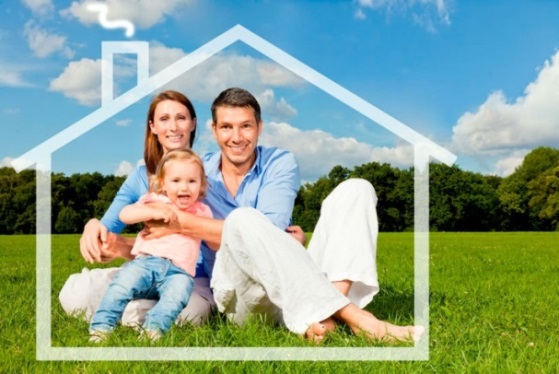 Обеспечение жильем молодых семей на территории Добрянского городского округа